Die dunkle Vergangenheit der Kirche Verbinde die Bilder mit den passenden Texten.  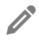 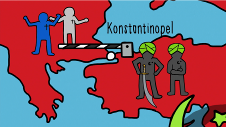 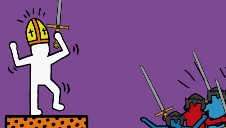 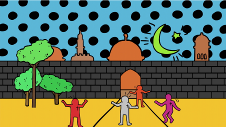 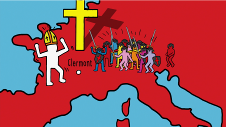 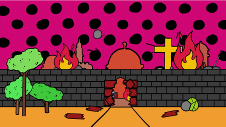 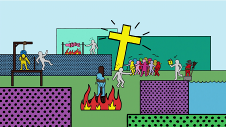 